一、岗位及数量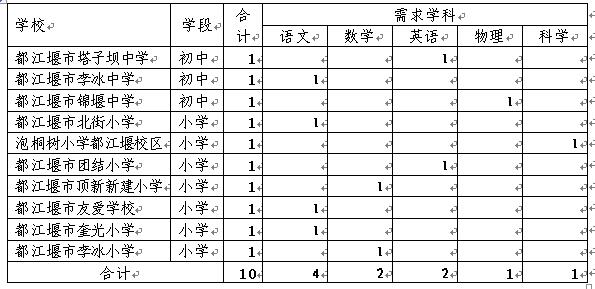 